Практическая работа 4. Соотношение интересов, мотивов и потребностейЗадание 1Оформить таблицу, дополнить  понятиями.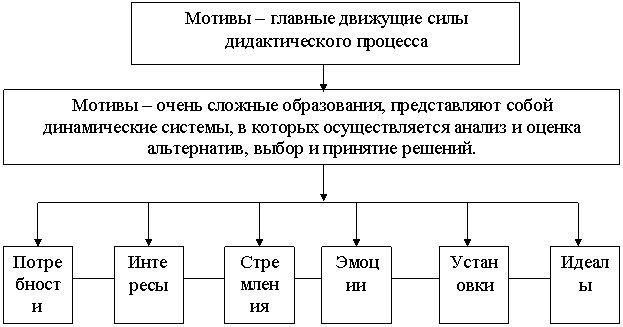 Потребности человека составляют основу его интересов.Интерес — это целенаправленное отношение человека к объекту. (альтернативное определение): Интерес — реальная причина действий, стоящая за мотивами. Интересы разделяют по их носителю  и по направленности.Задание 2Оформить таблицу, дополнить  понятиями.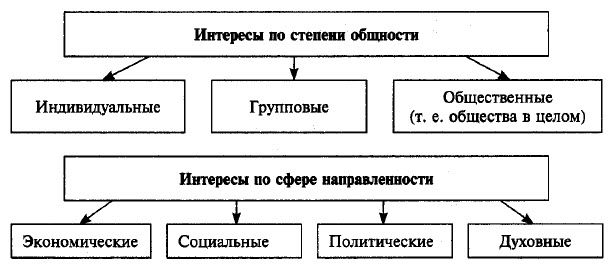 Вопросы и задания для самостоятельной работы:1. Каковы основные направления психологических исследований мотивационной сферы личности?2. Какова связь понятий: мотивация, личность, деятельность, поведение?3. Дать определения следующих понятий: потребность, мотив, цель, ценности, эмоции, интересы, установка, инстинкт, аттитюды, мотивация.4. Как соотносятся понятия в следующих парах: потребность – мотив; мотив – мотивация; установка – цель; отношение – мотив; интерес – мотив; инстинкт – мотивация; мотивы – эмоции; ценности – мотивы; мотивы – смыслы?5. В чем заключается специфика рассмотрения мотивации как процесса, свойства, явления?6. Всегда ли осознаются мотивы?7. Приведите примеры неосознаваемых компонентов мотивационной сферы личности.8. Назовите функции мотивов. Заполните таблицу, указав авторов, изучавших перечисленные в первом столбце функции мотивов: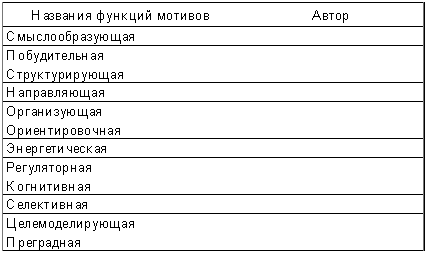 9. Назовите содержательные и динамические характеристики мотивов.